R E P U B L I K A   E   S H Q I P Ë R I S ËKOMISIONERI PËR TË DREJTËN E INFORMIMIT DHE MBROJTJEN E TË DHËNAVE PERSONALEGMS/EMPLënda: Raport i monitorimit mbi performancën e produkteve/shpenzimeve për vitin  2022Në mbështetje të Ligjit nr. 9936, datë 26.06.2008 “Për menaxhimin e sistemit buxhetor në Republikën e Shqipërisë”, i ndryshuar, Ligjit nr.10296, datë 8.07.2010                                       “Për menaxhimin financiar dhe kontrollin”, i ndryshuar, Ligjit nr.115/2021 “Për buxhetin e vitit 2022”, Udhëzimit nr.9 datë 20.03.2018, “Për procedurat standarde të zbatimit të Buxhetit”, Udhëzimit plotësues nr.1, datë 10/01/2022 “Për zbatimin e buxhetit të vitit 2022”, Zyra e Komisionerit për të Drejtën e Informimit dhe Mbrojtjen e të Dhënave Personale (këtej e tutje “Zyra e Komisionerit” ose KDIMDP), ka kryer monitorimin  e buxhetit për vitin 2022, nëpërmjet vlerësimit të performancës së fondeve buxhetore dhe krahasimit të treguesve faktikë të performancës me ato të planifikuarat.   Monitorimi është procesi që lidh realizimin e objektivave dhe produkteve me fondet përkatëse të planifikuara për arritjen e tyre.  Vizioni ynë  është  harmonizimi  i përpjekjeve dhe veprimtarisë me autoritetet publike dhe me kontrolluesit publik/privat për forcimin e mjedisit në garantimin e të drejtave dhe lirive themelore të qytetarëve.  Kjo materializohet nëpërmjet qëllimit të programit i cili është: nxitja e përputhshmërisë së sektorit publik dhe privat për mbrojtjen e të dhënave personale dhe të drejtën e informimit, vendosja e balancës midis dy të drejtave të shtetasve, duke ofruar ekspertizën për ligjbërësit kombëtarë, me qëllim adoptimin e standardeve evropiane në të dyja fushat. Realizimi i mbikëqyrjeve/inspektimeve për zbatimin e detyrimeve ligjore, vendosjen e sanksioneve administrative në rastet flagrante të shkeljes së detyrimeve, shqyrtimin e ankesave në lidhje me të drejtën për akses në informacionin publik apo cënimin e privatësisë, në bazë të të cilave Komisioneri ushtron vendimmarrjen e tij. Menaxhimi me efektivitet dhe korrektësi i fondeve buxhetore të KDIMDP-së.Për përmbushjen e sa më sipër, gjatë vitit 2022 dhe në vijim objektivat e Zyrës së Komisionerit do të jenë:mbështetja dhe monitorimi i autoriteteve publike lidhur me vënien në zbatim të Programit të Transparencës së rishikuar dhe Regjistrit të Kërkesave dhe Përgjigjeve;shtimi i burimeve njerëzore dhe financiare për forcimin e kapaciteteve administrative në kuadër të harmonizimit integral të legjislacionit në të dy fushat e përgjegjësisë;përmirësimi i kapaciteteve profesionale të stafit, me fokus të veçantë, thellimin e njohurive në tekonoligjitë e informacionit dhe komunikimit (TIK), si detyrime specifike që burojnë nga legjislacioni i përmirësuar;komunikimi proaktiv me autoriteteve publike për konsolidimin e kulturës së transparencës;forcimi i rolit dhe kapaciteteve të koordinatorit të të drejtës për informimtrajnimin periodik të koordinatorëve për të drejtën e informimit, veçanërisht, për trajtimin e çështjeve me interes publik në balancë me kufizimet për dhënien e informacionit;nxitje e qasjes së re të kontrolluesve/përpunuesve përsa i përket garantimit efektiv të sigurisë së informacionit (SMSI) në proceset përpunuese;përgjegjshmëri e lartë e kontrolluesve publik për t’iu drejtuar Zyrës së Komisionerit për dhënien e mendimeve mbi projektaktet ligjore/nënligjore, që në objekt të tyre kanë përpunimin e të dhënave personale;zgjerimi i rrjetit të forcimi të nëpunësve për mbrojtjen e të dhënave personale dhe forcimi i kapaciteteve profesionale për përmbushjen e detyrimeve ligjore;Shtrirja e regjistrit elektronik të kërkesave dhe përgjigjeve në të gjitha autoritetet publike; Ndërmarrja e hapave institucionale dhe ligjorë, me autoritetet përkatëse, në lidhje me adresimin e plotë të kërkesave të pikës 1 të nenit 14 të ligjit për të drejtën e informimit, (trajtimi i kërkesave dhe ankesave për informacion nëpërmjet portalit unik qeveritar                   e-albania).programimi i masave në kuadër të zhvillimit të edicionit të 15-të të Konferencës Ndërkombëtare të Komisionerëve të Informimit në Tiranë më 2024;rol aktiv në kuadër të organizmave ndërkombëtare ku Zyra e Komisionerit është anëtare, si dhe me autoritetet homologe në të dy fushat e përgjegjësisë; aplikimi për përfitimin e projekteve nga programe të asistencës nga fondet IPA të BE dhe/ose donatorë të tjerë, në funksion të rritjes së kapaciteteve profesionale.Në përdorimin e fondeve buxhetore, Zyra e Komisionerit është mbështetur në parimet e menaxhimit dhe mirëfunksionimit të sistemit buxhetor. Gjatë këtij raportimi vijojmë të   theksojmë mungesën e angazhimit të Ministrisë së Financave dhe Ekonomisë, për gjetjen e një zgjidhje alternative apo ndërhyrje teknike në sistemin AFMIS, lidhur me mënyrën e aksesimit dhe hyrjes në këtë platform, e cila të jetë në përputhshmëri të plotë me legjislacionin e mbrojtjes së të dhënave personale. Kjo ka bërë që ende Zyra e Komisionerit të mos jetë e përfshirë në këtë sistem të qëndërzuar tashmë, për secilin modul: hedhja e të dhënave për përgatitjen e PBA 2023-2025, ekzekutimin/detajimin/monitorimin e buxhetit.  Për Zyrën e Komisionerit është miratuar vetëm një program buxhetor “Planifikim, menaxhim, administrim”,  buxheti i së cilës konsiston në mbështetjen logjistike të ushtrimit të kompetencave e funksioneve të zyrës, në drejtim të monitorimit të ligjeve respektive, për arritjen e objektivave të përcaktuara për këtë program buxhetor. Produkti i vetëm i Programit 0110, është Mbikëqyrje/inspektime të kryera & ankesa të trajtuara, ku parashikimi është nr.1660 veprime, i ndryshuarE drejta e informimit : Autoritetet Publike me programe dhe transparencë të plotëSigurimi i Transparencës së veprimtarisë së Autoriteteve Publike, nëpërmjet realizimit të proceseve të monitorimit/mbikëqyrjes së elementëve të ndryshëm të zbatimit të ligjit për të drejtën e informimit, të autoriteteve publike, të cilat kanë hartuar dhe/ose përditësuar programin e transparencës, forcimin e rolit të koordinatorit për të drejtën e informimit, përditësimi në regjistrin të kërkesave dhe përgjigjeve, shqyrtimin e ankesave, kryerjen e hetimeve administrative, seancave dëgjimore dhe dhënien e rekomandimeve e vendimeve. Trajtim i ankesave brenda afateve dhe (kthim përgjigje/inspektime/vendime, kryesisht në bazë të ankesave).Ankesa të trajtuara në kuadër të parashikimeve të Ligjit “Për të Drejtën e Informimit” si dhe Ligjit “Për njoftimin dhe konsultimin publik”, hetime të kryera, seanca dëgjimore të zhvilluara si dhe vendime të dhëna, duke rritur në këtë mënyrë kontrollin mbi veprimtarinë e administratës publike, garantimi i të drejtave të qytetarëve dhe aksesi në informacion.Mbrojtja e të dhënave personale Mbikëqyrje dhe inspektime.Nëpërmjet procedurave për realizimin e këtij produkti do të bëhet e mundur minimizimi i rrezikut të cënimit të privatësisë dhe mbrojtjes së të dhënave personale; Ndërgjegjësimi dhe disiplinimi i kontrolluesve; Krijimi i praktikës së mirë për kontrolluesit. Ankesa të trajtuaraTrajtimi në kohë i ankesave të ardhura nga subjektet e të dhënave personale, në kuadër të ligjshmërisë së përpunimit të të dhënave personale.Për zgjidhjen dhe trajtimin e ankesave ndiqen hapa procedurale si kontaktimi i vazhdueshëm me subjektin mbi paraqitjen e provave, kërkesë informacioni paraprake nga kontrolluesi, seanca dëgjimore të zhvilluara deri në zgjidhjen përfundimtare dhe vendimet e dhëna, duke rritur në këtë mënyrë kontrollin mbi veprimtarinë e kontrolluesve publik e privat Zyra e Komisionerit  ka kryer monitorimin e buxhetit të vitit 2022, nëpërmjet vlerësimit të performancës së fondeve buxhetore dhe krahasimit të treguesve faktikë të performancës me ato të planifikuar. Nëpërmjet këtij raporti monitorimi evidentohet niveli i realizimit të fondeve buxhetore të KDIMDP-së të detajuar në nivel kategori shpenzimi buxhetor kundrejt treguesve të planifikuar, duke mundësuar në këtë mënyrë riorientimin dhe sigurimin e një informacioni shtesë për të përmirësuar procesin e planifikimit dhe të menaxhimit të buxhetit. Në vijimësi dhe strukturat respektive të KDIMDP-së kanë kryer monitorimin e treguesve buxhetore më qëllim ndjekjen e vazhdueshme të objektivave të synuar dhe të përcaktuar në Deklaratën e politikës së programit të KDIMDP-së të përfshirë në Strategjinë   Institucionale 2022-2025.Në mbështetje të Ligjit nr.115/2021 “Për buxhetin e vitit 2022”, Akteve  Normative “Për disa ndryshime në Ligjin 115/2021 “ Për buxhetin e vitit 2022”, dhe në vijim të udhëzimeve  të Ministrit të Financave dhe Ekonomisë nr. 9, datë 20.07.2018, “Procedurat standarde të zbatimit të buxhetit” i ndryshuar dhe Udhëzimit plotësues nr.1, datë 10/01/2022 “Për zbatimin e buxhetit të vitit 2022” , fondet e akorduara për Zyrën e Komisionerit, në total u miratuan në vlerën 78.340 (mijë lekë).  Me ndryshimet gjatë vitit buxheti përfundimtar shkoi në vlerën 79.252 (mijë lekë), ndërsa realizimi i buxhetit  është në vlerën 78.282 (mijë lekë) ose në nivelin 98.7%.Fondet buxhetore kanë pësuar ndryshime për shkak të Aktit Normativ nr. 3, datë 12.03.2022, Aktit Normativ nr . 12, datë 29.07.2022, si dhe   Aktit  Normativ nr. 17, datë 01.12.2022 e në mënyrë më të detajuar ndryshimet kanë konsistuar për sa e si më poshtë:   - Me Aktit Normativ, nr. 3, datë 12.03.2022 “Për disa ndryshime në Ligjin 115/2021 “ Për buxhetin e vitit 2022”, buxheti i KDIMDP-së, është pakësuar në vlerën totale 4.878 (në mijë)  lekë e konkretisht në zërin “Paga dhe Sigurime” në vlerën 1.346 (në mijë ) lekë   si dhe në vlerën 3.532 (në mijë) lekë,    në zërin 602 “ Shpenzime operatve/ “Mallra dhe shërbime. Pakësimi u konkretizua  në uljen e  shpenzimeve të parashikuara për mbulimin e aktiviteteve jashtë apo brenda vendit, të cilat kanë dhe mund të ndikonin  në realizimin e treguesve sasiorë.-Me Aktit Normativ nr 12, datë 29.07.2022, buxheti i KDIMDP është shtuar me 7000 (në mijë) lekë dhe njëkohësisht numri i të punësuarve është rritur me  5 persona, pra në total numri i punësonjësve për KDIMDP-në është 49 punonjës. - Me Aktit Normativ, nr. 17, datë 01.12.2022 “Për disa ndryshime në Ligjin 115/2021     “ Për buxhetin e vitit 2022”, buxheti i KDIMDP-së, është pakësur në vlerën për 2,000 mijë lekë dhe konkretisht zëri “Shpenzime kapitale”,  ndërsa ka rialokime të shpenzimeve kapitale  nga njëri projekt në tjetrin sipas argumentimeve të mosrealizimit dhe nevojave reale në projektin egzistues 18AD102. -Për shkak të  pamjaftueshmërisë financiare  për mbulimin e disa aktiviteteve autoriteti për të plotësuar  hendekun dhe realizimin e sukseshmëm të tyre  ka shfrytëzuar rialokimet brenda vetë zërave buxhetorë, ku  më konkretisht fondi prej 4.000 ( në mijë) lekë ka pakësuar zerin “Paga dhe Sigurime”, duke shtuar me të njëjtën vlerë zërin 602                         “ Shpenzime operative/ “Mallra dhe shërbime”. Këto fonde  të shtuara  u përdorën   jo vetëm për mbulimin financiar të aktiviteteve të shtuara, si rezultat i  funksioneve dhe kompetencave shtesë të Zyrës së Komisionerit, por edhe për shkak të rëndësisë dhe intensitetit në vijim të takimeve   në Bruksel,   në kuadër të procesit të integrimit evropian.Buxheti i KDIMDPsë për vitin 2022, ka kaluar kështu në vlerën totale për 79.252 (në  mijë)  lekë, përfshirë këtu edhe efektin e  fondit të vecantë   Vlera e mbartur nga viti 2021, sipas artikujve buxhetore, me burim financimi donacionet/sponsorizimet paraqitet për sa e si më poshtë:Shpenzime operative në vlerën  8.156.612 lekëShpenzime kapitale në vlerën  24.422.871  lekëNjë pjesë e tyre janë përdorur  për të mbuluar zhvillimin e aktiviteteve ndërgjegjësuese apo sigurimin e infrastrukturës së nevojshme për ushtrimin e veprimtarisë. Realizimi i Treguesve ekonomiko-financiareZyra e Komisionerit ka ngritur sistemin e menaxhimit financiar dhe kontrollit, i cili është mbështetur në Ligjin nr.10296, datë 8.07.2010 “Mbi menaxhimin financiar e kontrollin”, i ndryshuar si dhe në parimet e menaxhimit të fondeve publike me efektivitetet, transparencë, ekonomi dhe efiçensë.Në zbatim të ligjit nr. 115/2021 “Për buxhetin e vitit 2022” fondet e akorduara për Zyrën e Komisionerit, në total u miratuan në vlerën 78.340 (mijë lekë). Me ndryshimet gjatë vitit buxheti përfundimtar shkoi në vlerën 79.252 (mijë lekë). Realizimi faktik i buxhetit është në vlerën 78.282 (mijë lekë) ose në nivelin 98.7%.Tabela e mëposhtme pasqyron në %, çdo kategori shpenzimesh, përkundrejt totalit të buxhetit, si dhe realizimi në % dhe vlerë, i secilës kategori shpenzimesh, përkundrejt buxhetit të akorduar.BUXHETI DHE REALIZIMI                                                                                    000/lekëFondi i përgjithshëm i pagave si dhe i sigurimeve shoqërore. Ndër treguesit kryesorë të shpenzimeve, pjesën qendrore e përbëjnë pagat, realizuar në vlerën 47.017 (mijë lekë) ose 99% dhe kontributet për sigurimet shoqërore/shëndetësore, realizuar në shifrën 7.785 (në mijë lekë) ose 96%. Për Zyrën e Komisionerit është  akorduar Fondi i Veçantë me vlerë 790 (mijë lekë), i cili referuar akteve administrative është përdorur për mbështetje të punonjësve në raste fatkeqësie, sëmundje apo ndihma të menjërshme, në masën 670 (mijë lekë) ose  rreth  85%. Fondi i përgjithshëm i pagave si dhe i sigurimeve shoqërore, është realizuar për numrin faktik të punonjësve në strukture dhë  jashtë saj ( 41+5 ) Veprimtaria e institucionit ushtrohet në përputhje me strukturën dhe organikën, prej 44 punonjësish, e miratuar me Vendimin e Kuvendit nr. 84/2020 “Për disa shtesa e ndryshime të Vendimit nr. 86/2018 “Për miratimin e strukturës, organikës dhe klasifikimit të pagave të Komisionerit për të Drejtën e Informimit dhe Mbrojtjen e të Dhënave Personale””. Kuadri i modernizuar ligjor për të dy fushat e përgjegjësisë shton kompetencat dhe funksionet mbikëqyrëse, çka sjell si domosdoshmëri shtimin e kapaciteteve administrative për përmbushjen e tyre, si në terma sasiorë ashtu edhe cilësorë. Në këtë kontekst, iu propozua institucioneve përkatëse një strukturë e plotë dhe efikase më një numër shtesë prej 16 punonjësish, për një total prej 60 personash. Ky proces rezultoi me pranimin e pjesshëm të kërkesës, ku me Aktin Normativ nr. 12/2022 dhe Ligjin e Buxhetit të vitit 2023, u miratua shtesa prej 8 nëpunësish, e cila do të reflektohet me vendimmarrjen përkatëse të Kuvendit gjatë vitit 2023. Gjatë vitit 2022, u zhvilluan 17 procedura rekrutimi për pozicionet vakante në organikë, ku në këtë numër përfshihen edhe ato të rishpallura. Zyra e Komisonerit thekson se pamundësia e plotësimit të tyre vjen si rezultat i mungesës së ekspertizës së duhur nga kandidatët.  Një faktor tjetër që ka ndikuar në këtë problematikë, është ofrimi i pagave më të larta në sektorin privat për këto lloj pozicionesh që kërkojnë këtë nivel të lartë profesional (veçanërisht, fusha e mbrojtjes së të dhënave). Janë kryer procedurat e emërimeve të përkohshme, për pozicionet e deklaruar përkohësisht vakante, për shkak të largimeve në detyra të tjera jashtë institucionit apo atyre me raport paaftësie (leje lindje) si dhe të tjera emërime me kontrata me afat të caktuar (punë me kohë të reduktuar 6 orë). Referuar planit vjetor të rekrutimeve, deri me 31 Dhjetor  kanë  mbetur 5 vende vakante, nga të cilat 3 pozicione të nivelit të mesëm drejtues, 1 inspektor i nivelit të ulët drejtues si dhe një pozicion në Drejtorinë e Kabinetit  Ndërkohë, në kuadër të zhvillimit të kapaciteteve profesionale të stafit janë ndjekur trajnimet periodike në bashkëpunim me ASPA dhe me partnerë të huaj, sipas fushave të përgjegjësisë. Nga ana tjetër, miratimi i Planit të Integritetit 2022-2025 do të nxisë kulturën dhe etikën në këtë rrafsh në të gjitha nivelet e stafit. Fondi për Shpenzime Korente të tjera (602-606), për periudhën Janar-Dhjetor  2022, është realizuar në vlerën 18.398 (në mijë) lekë, ose rreth 99.6 % e fondit të planifikuar për vitin 2022 të këtij shpenzimi (602-606) Ky fond është realizuar për:Shlyerjen e detyrimeve ndaj shtetit, si detyrime energji elektrike, ujë, shërbime bankare, postare e telefonike.Shpenzime në funksion të realizimit të qëllimit të Komisionerit, ku për platformat e instaluara janë ndërmarrë procedurat e mirëmbajtjes vjetore të tyreShpenzime për sigurimin e godinave e të mjeteve të transportit si dhe shërbime të deznfektimit në situatën covid-19Shpenzime të tjera mirëmbajtje/furnizime, e të tjera shërbime bazë te fuksionimit Në infrastrukturën informatike të KDIMDP-së, janë  implementuar sisteme/platforma/ software të ndryshme   për mbrojtjen e komunikimit elektronik (e-maile) apo komunikimin me jashtë ( REKPDI/pyet shtetin)   të cilat  funksionojn nën një licencë dhe mirëmbajtje rutinë periodike vjetore.  Prokurimi i rinovimit të licencave dhe updateve i ka shërbyer KDIMDP-së për funksionimin optimal të pajisjeve të teknologjisë së informacionit, rritjen e sigurisë së rrjetit si dhe lehtësimin e punës së përdoruesve të infrastrukturës teknologjike të sajShpenzime administrative për mbulimin financiar të aktiviteteve të shtuara, si rezultat i  funksioneve dhe kompetencave shtesë të Zyrës së Komisionerit, por edhe për shkak të rëndësisë dhe intensitetit   të takimeve  jashtë vendit në kuadër të procesit të integrimit evropian.Fondi për shpenzime investime (zëri 231), në zbatim të ligjit nr. 115/2021 “Për buxhetin e vitit 2022”,  fondet e akorduara për Zyrën e Komisionerit, në total u miratuan në vlerën 6.500  ( në mijë lekë) në projektet sa më poshtë: Projekti 18 AD  102 me emërtesën: Blerje Pajisje zyre/instrumente/vegla, kompjuterike/elektronike në masën 1.000 ( në mijë ) lekëProjekti M890005 me emertesën “Regjistrin elektronik i thirrjeve të pakërkuara”,  akorduar  në fillim vit në vleren 5.500 ( në mijë ) lekë  është  çelur i ngrirë nga MFE me arsyetimin e mospërfshirjes dhe hedhjes së të dhënave në AFMIS, Nisur nga nevoja për fonde shtesë në ofrimin e mbështetjes në pajisje të domosdoshme si blerja e kompjuterëve apo pajisjeve të tjera të zyrës dhe sigurisë ( amortizimi  i pajisjeve egzistuese,  shtimi  i numrit të punonjësve por edhe arsyet e mospërdorimit  të fondit në Projektin M890005, deri në fundvit)  MFE nëpërmjet Aktit  Normativ Nr. 17, datë 01.12.2022 ndryshoi destinacionin e përdorimit por edhe pakësoi fondin e investimeve në vlerën  2.000 ( në mijë lekë).    Me ndryshimet  e ndodhura, projekti 18 AD  102, shkoi  në vlerën 4.500 ( në mijë ) lekë dhe  u realizua  në masën 4 412  (në mijë) lekë, përkundrejt atij të planifikuar ose në masën 98 %.  Projekti M890008 me emertesën “Regjistrin elektronik i thirrjeve të pakërkuara” akorduar  në fillim vit në vlerën 5.500 ( në mijë ) lekë,  nuk u realizua  për shkak te vonesave  të miratimit të legjislacionit të ri të mbrojtjes së të dhënave personale, për të cilin edhe ishte destinuar për përdorim. Me Aktin  Normativ Nr. 17, datë 01.12.2022 ndryshoi destinacioni  i përdorimit, duke e alokuar një pjesë në projektin egzistues  18 AD 102, në vlerën 3.500 (në mijë lekë) ndërsa  u  pakësua  në vlerën  2.000 ( në mijë lekë).      Në Aneksin nr. 3 është paraqitur realizimi i treguesve të performancës/produkteve                                       (në sasi dhe vlerë) në zbatim të objektivave për vitin 2022Mbikëqyrja e zbatimit të Ligjit nr. 119/2014 “Për të Drejtën e Informimit”, është kryer nëpërmjet monitorimit të elementëve të ndryshëm të ligjit si p.sh. numri i autoriteteve publike që kanë hartuar programet e transparencës, koordinatorë të caktuar nga autoritetet publike, përditësimi i regjistrit të kërkesave dhe përgjigjeve, numri i ankesave të shqyrtuara, hetimet e kryera, seanca dëgjimore të zhvilluara si dhe vendimet e dhëna. Produktet kryesore janë:Nënprodukti A: Trajtim i ankesave brenda afateve (kthim përgjigje/inspektime/vendime, kryesisht në bazë të ankesave (i ndryshuar), rreth 1000+-)Zyra e Komisionerit ka realizuar monitorimin e zbatimit të ligjit për të drejtën e informimit, duke shqyrtuar jo vetëm ankesat e depozituara, por duke kryer gjithashtu inspektime, seanca dëgjimore si dhe duke marrë vendime urdhërimi apo sanksionimi sipas ligjit për rastet kur është konstatuar refuzim i padrejtë i vënies në dispozicion të informacionit.Zyra e Komisionerit konstaton, se edhe gjatë 2022, ka qëndrueshmëri të numrit të ankesave krahasuar me vitin e kaluar. Në total, autoriteti administroi 1032 ankesa, si dhe vijoi me shqyrtimin administrativ të 49 procedurave të mbartura nga viti 2021 (gjithsej 1081 ankesa), nga qytetarë, përfaqësues të shoqërisë civile dhe gazetarë investigativë, si dhe avokate, me objekt “Refuzim dhënie informacioni dhe kopje të dokumentave zyrtare” ndaj disa autoriteteve publike. Ka një prirje të konsoliduar për sa i përket dhënies së informacionit/dokumentacionit të kërkuar nga ankuesit, gjatë zhvillimit të procesit të hetimit administrativ nga Zyra e Komisionerit. Në shifra konkrete, janë 643 ankesa nga totali prej 1081 ky qytetarët kanë marrë përgjigje. Si pjesë e procesit të shqyrtimit administativ për ankesat e depozituara, u zhvilluan 32 inspektime pranë autoriteteve publike dhe 72 seanca dëgjimore me praninë e palëve. Në përfundim, Komisioneri u shpreh me 61 vendime, prej të cilave 45 urdhërimi për dhënie informacioni, 10 vendime rrëzimi, 3 vendime mospranimi dhe 3 vendime me sanksion administrativGjatë shqyrtimit të ankesave janë 21 ankesa të refuzuara bazuar në kufizimet e LDI, 77 ankesa janë paraqitur jashtë afatit, 15 ishin të paplota, si dhe 48 të tjera janë u mbartën për shqyrtim në vitin 2023. Në zbatim të ligjit nr.119/2014 “Për të drejtën e informimit”, Zyra e Komisionerit ka vijuar punën për mbikëqyrjen dhe garantimin e të drejtës për akses në informacion publik, duke u mbështetur në vendosjen e balancës dhe respektimin e parimit të proporcionalitetit.Ky është një tregues cilësor i veprimtarisë së Zyrës së Komisionerit, ku qytetari merr atë çfarë kërkon dhe i nevojitet. Në tërësi Nënprodukti A: 1032+ 32 (ankesa+inspektime) realizuar mbi 100 % të pritshmërisë. Nënprodukti B- Monitorim i Autoriteteve Publike me programe transparencë  (380+-monitorime) .Zyra e Komisionerit e ka të përditësuar listën e autoriteteve publike, e cila pas ndryshimeve, për shkak të reformës së riorganizimit strukturor të organeve dhe institucioneve të administratës shtetërore, ku rezultojnë 374 autoritete publike.Ligji për të drejtën e informimit garanton transparencën proaktive dhe nxit integritetin, llogaridhënien dhe përgjegjshmërinë e autoriteteve publike. Një prej instrumenteve kryesorë që kontribuon në këtë drejtim, është programi i transparencës. Si rezultat i monitorimeve të vazhdueshme, dhe aktiviteteve të tjera trajnuese/inspektuese nga Zyra e Komisionerit, gjatë këtij viti, vërehet një përmirësim, si në shtimin e numrit të autoriteteve të cilat kanë publikuar programin e transparencës, ashtu edhe në informacionin e publikuar në rubrikat e përfshira në këtë program. Zyra e Komisionerit për të Drejtën e Informimit dhe Mbrojtjen e të Dhënave Personale, ka miratuar modelet e reja të Programit të Transparencës dhe Regjistrit të Kërkesave dhe Përgjigjeve. Zyra e Komisionerit, në ushtrim të funksioneve monitoruese, konstaton se për vitin 2022 ka përmirësim në drejtim të publikimit dhe përditësimit të këtyre instrumenteve nga autoritetet publike, sipas modeleve të miratuara me Urdhërat nr. 211/2018, nr. 187/2020 dhe nr. 188/2020 të Komisionerit.Gjatë vitit 2022, Zyra e Komisionerit ka monitoruar Programet e Transparencës së Autoriteteve Publike Qendrore dhe të Varësisë. Nga monitorimi paraprak i nivelit të zbatimit të transparencës proaktive të autoriteteve publike rezulton që 331 Autoritete Publike kanë publikuar Programin e Transparencës në faqet e tyre zyrtare, dhe 374  kanë caktuar koordinatorin për të drejtën e informimit.Gjithashtu për realizimin e këtij objektivi, gjatë këtij viti  janë zhvilluar u realizuan 50 inspektime në 35 AP qendrore/varësie dhe 15 NJVV me shtrirje në të gjithë territorin e vendin, bazuar në mangësitë e konstatuara në Indeksin e Transparencës 2021. Pjesë e këtij procesi ishte edhe zhvillimi i 5 seancave dëgjimore. Nisur edhe nga bashkëveprimi me inspektorët e Zyrës së Komisionerit, në përfundim të procedurës AP plotësuan detyrimet e transparencës proaktive: publikimin/përditësimin e PT dhe RKP dhe caktimin e koordinatorit. Në përfundim të kësaj veprimtarie, Komisioneri doli me 28 rekomandime specifike për strukturat e të gjitha niveleve, në mënyrë që informacioni në rubrikat respektive të jetë i harmonizuar me modelet në fuqi, detyrime të cilat u përmbushën brenda afatit dhe janë në përditësim të vazhdueshëm.Nënprodukti B: Janë monitoruar 374 AP + 32 hetime  Është një tregues shumë pozitiv   i cili ka arritur pritshmëritë (monitorim për të gjithë AP), duke mos përfshirë numrin e rekomandimeve apo inspektimeve.   Të tjera aktivitete në funksion të rritjes së transparencës Kërkesa nëpërmjet regjistrit -Me qëllim zbatimin e detyrimeve që burojnë nga ligji nr. 119/2014 “Për të drejtën e informimit”, si dhe duke synuar bërjen sa më efektive të së drejtës për informim si një e drejtë kushtetuese dhe një mjet për garantimin e llogaridhënies së autoriteteve publike, Zyra e Komisionerit për të Drejtën e Informimit dhe Mbrojtjen e të Dhënave Personale ka ngritur “Regjistrin elektronik të kërkesave dhe përgjigjeve për të drejtën e informimit” (REKPDI), miratuar me VKM nr. 145/2018. Portali pyetshtetin.al është një instrument elektronik, i cili përbën një mënyrë të shpejtë dhe të thjeshtë për marrjen e informacionit me karakter publik nga qytetarët. Gjatë vitit 2022 është punuar në drejtim të përmirësimeve teknike dhe përditësimit/saktësimit të të dhënave për të gjitha autoritetet publike, si: emërtesat, kontaktet e koordinatorëve, lidhjen (link) me faqen zyrtare dhe veçanërisht, me PT, etj. I krijuar që në vitin 2018, Zyra e Komisionerit ka synuar që ky portal të funksionojë si një platformë e qendërzuar transparence proaktive. Regjistri Elektronik i Kërkesave dhe Përgjigjeve për të Drejtën e Informimit (REKPDI), i integruar në këtë instrument sipas VKM nr. 145/2018, mundëson ushtrimin e të drejtës për informim me kërkesë dhe eventualisht, të ankesës pranë Zyrës së Komisionerit. Kjo mënyrë siguron përfshirjen e drejtpërdrejtë të koordinatorit dhe garanton gjurmueshmërinë e procesit, duke mos lënë hapësira për abuzim dhe/ose shmangie të përmbushjes së detyrimeve ligjore. Në vitin 2022 u realizua dyfishimi i instalimit të REKPDI, duke e çuar në 195 numrin e AP nga 95 që kjo shifër ishte në fund të 2021. Paralelisht, janë zhvilluar trajnime të rregullta me koordinatorët për mënyrën e përdorimit të tij. Nëpërmjet tij janë dërguar nga qytetarët dhe grupet e interesit 324 kërkesa për informacion, ndërsa janë administruar 101 ankesa nga Zyra e Komisionerit. Zyra e Komisionerit me qëllim përmbushjen e rekomandimit të Rezolutës së Kuvendit, Në përmbushje të Rezolutës së Kuvendit të Shqipërisë për vitin 2022, si dhe bazuar në nenin 14 të ligjit nr. 119/2014, Zyra e Komisionerit në bashkëpunim me AKSHI ka vijuar punën për instalimin e Sistemit të Menaxhimit të Aplikimit. Si një mënyrë alternative, AMS u mundëson qytetarëve kërkesën për informacion dhe të drejtën e ankesës pranë Zyrës së Komisionerit. Ky sistem është bërë funksional edhe për 102 AP të tjera, duke e çuar totalin në 163 institucione në fund të vitit 2022. Koordinatorët janë trajnuar dhe njohur me modalitetet teknike të përdorimit të këtij sistemi, i cili, megjithatë, është përdorur në mënyrë shumë të kufizuar nga qytetarët.Aktivitete të tjera mbështetëse. Zyra e Komisionerit, si një institucion i cili ka në fokus nxitjen e transparencës dhe llogaridhënien e autoriteteve publike është pjesë e :Strategjia Ndërsektoriale për Reformën në Administratën Publike 2015-2022 (SNRAP) dhe Plani i Aktiviteteve 2018-2022;Strategjisë Ndërsektoriale Kundër Korrupsionit dhe Plani i Veprimit 2020-2023 ( SNKK) ;Strategjisë për Edukimin Ligjor të Publikut 2019-2023 dhe Plani i Veprimit                    2019–2023 ( SELP) ;Kontrata e Suportit Buxhetor për Mirëqeverisjen 2020;Agjenda Kombëtare për të Drejtat e Fëmijëve (AKDF) dhe Plani i Veprimit 2021-2026Projekt - Strategjia Kombëtare për Zhvillim dhe Integrim 2030 (SKZHI) Strategjia Ndërsektoriale e Drejtësisë për të Mitur (SNDM) dhe Plani i Veprimit 2022-2026-Zyra e Komisionerit ka nisur në bashkëpunim me Ambasadën Britanike për projektin "Improving the openness and accountability of the governments of the Western Balkans through the development of effective strategic communications". Ky është një projekt trevjeçar i implementuar nga Government Communications Service International i zyrës së kabinetit të Mbretërisë së Bashkuar. Në këtë kuadër janë zhvilluar disa takime me përfaqësues të autoriteteve publike, Zyrës së Komisionerit dhe ekspertëve britanikë. Në përfundim të tyre jane realizuar produkte konkrete (manual, materiale sqaruese dhe promocionale).-Zyra e Komisionerit për të Drejtën e Informimit dhe Mbrojtjen e të Dhënave Personale ka iniciuar një tur në të 12 qarqet e vendit, brenda vitit 2022, në kuadër të projektit “Ditët e Transparencës”, me pjesëmarrje të të gjithë autoriteteve publike që ushtrojnë veprimtarinë në Qarkun e tyre. Zyra e Komisionerit për të Drejtën e Informimit dhe Mbrojtjen e të Dhënave Personale ka organizuar në 6 qarqe si në qytetet e Lezhë, Berat, Elbasan, Kukës, Durrës dhe Diber. Qëllimi kryesor i saj është njohja  e situatës dhe zbatimi i detyrimeve të parashikuara në legjislacionin për të drejtën e informimit. Nga ana tjetër, në fokus është ndërgjegjësimi i përfshirjes të sa më shumë aktorëve në këtë proces: qytetarë, organizata të shoqërisë civile dhe media, për të ushtruar presion pozitiv te AP me synim forcimin e transparencës proaktive dhe qeverisjen e mirë. Kjo nismë do të vijojë të zbatohet edhe me takime në gjysmën tjetër të qarqeve të vendit gjatë vitit 2023. Rezultat i bashkëveprimit të Zyrës së Komsionerit me njësitë e vetëqeverisjes vendore reflektohet edhe në gjetjet e Raportit të Komisionit Evropian 2022 për Shqipërinë, ku vlerësohet përmirësimi i transparencës së bashkive, duke qenë se të gjitha NJVV kanë publikuar vendimet e këshillave të tyre-Zyra e Komisionerit ka marrë pjesë në mjaft takime/tryeza konsultuese trajnuese me pjesëmarrjen e partnerëve ndërkombëtarë, ekspertëve të fushës, shoqërisë civile, te cilat jane te publikuara ne faqen zyrtare www.idp.al .  Në fokus të tyre ka qenë vlerësimi i ecurisë së zbatimit të legjislacionit të të drejtës për informim dhe bashkëpunimi në kuadër të projekteve që forcojnë dhe nxisin transparencën dhe llogaridhënien e Autoriteteve Publike.MBROJTJA E TË DHËNAVE PERSONALE Nënprodukti C: Mbikëqyrje dhe inspektime, i ndryshuar, (Inspektime mbi bazë ankese dhe kryesisht +-30), i ndryshuarPër vitin 2022, janë  zhvilluar  48 procedura hetimi administrativ, prej të cilat 10 mbi bazë ankese individuale dhe 38 me iniciativën e Zyrës së Komisionerit (ex-officio). Sa i përket sferave të veprimtarisë, 10 procese hetimi administrativ u ndërmorrën në kontrollues publik dhe 38 në kontrollues privat. Rekomandime/Vendime gjobeZyra e Komisionerit ka ushtruar hetime administrative në kuadër të verifikimeve të zbatimit të 101 rekomandimeve të dhëna në periudhën 2019-2021, si në sferën publike ashtu edhe në atë private. Në tërësi konstatohet se një numër i konsiderueshëm i kontrolluesve kanë përmbushur detyrimet ligjore, plotësisht dhe në afatet e përcaktuara, çka përbën tregues për ndërgjegjësimin në rritje për mbrojtjen e të dhënave personale të qytetarëve. Nga ana tjetër, për 7 kontrollues Komisioneri ka dalë me Vendim me saksione administrative për mospërmbushje të detyrimeve si: përpunimin e ligjshëm të të dhënave, mosgarantimin e të drejtave të qytetarëve apo mosmarrja e masave të përshtatshme tekniko-organizative për sigurinë e të dhënave.  Në zbatim të detyrimeve ligjore, për qartësimin e rrethanave dhe fakteve në lidhje me të gjitha proceset administrative të kryera, u zhvilluan 41 seanca dëgjimore me pjesëmarrjen e palëve. Vendimmarrja në këtë kuadër ka konsistuar në 1 Urdhër për fshirjen e të dhënave personale8 Rekomandime specifike1 Rekomandim unifikuesZyra e Komisionerit trajtoi 5 praktika në lidhje me respektimin e parashikimeve rregullatore për transferimin ndërkombëtar të të dhënave personale të qytetarëve shqiptarë në disa shtete pa nivel të mjaftueshëm të mbrojtjes së tyre.Gjatë vitit 2022, në përmbushje të detyrimit ligjor kanë njoftuar për përpunimin e të dhënave personale 57 subjekte kontrolluese. Gjithashtu, u regjistruan deklaratat e 35 kontrolluesve për ndryshim të gjendjes së njoftimit të mëparshëm. Numri i subjekteve kontrolluese të regjistruara në Regjistrin i Subjekteve Kontrolluese në total është 5875.Nënprodukti C: (Inspektime mbi bazë ankese dhe kryesisht +- 30), i ndryshuar,  pa përfshirë veprime të tjera vendime, rekomandime, sanksione, urdhërime është realizuar nga ana sasiore 48 mbikqyrje duke tejkaluar tërësisht atë të planifikuar-Nënprodukti D. Ankesa të trajtuara ( nr.rreth +- 250), i ndryshuar Trajtimin me efikasitet në një kohë sa më të shkurtër dhe transparent të ankesave të shtetasve dhe subjekteve të ndryshme. Janë trajtuar 370  ankesa nga subjektet e të dhënave personale në kuadër të ligjshmërisë së përpunimit të të dhënave personale, ku krahasuar me parashikimin ka tejkaluar çdo pritshmëri. Ushtrimi në rritje i kësaj të drejte është rezultat si i ndërgjegjësimit të qytetarëve, por edhe i mosnjohjes sa dhe si duhet, apo moszbatimit të kuadrit ligjor nga kontrolluesit/përpunuesit. Tendenca në rritje e numrit të ankesave gjatë viteve të fundit, është tregues për rëndësinë që po i kushtojnë individët kontrollit dhe mbrojtjes së të dhënave të tyre personale.Nënprodukti D: Ankesa të trajtuara, pa përfshirë vendime, rekomandime është realizuar nga ana sasiore 370 ankesa, ku trendin rritës  ka tejkaluar çdo parashikim Aktivitetet të tjera mbështetëse. Si pjesë e iniciativave të Zyrës së Komisionerit, në kuadër të 28 Janarit, Ditës Ndërkombëtare të Mbrojtjes së të Dhënave Personale, është organizuar një takim me mbi 100 përfaqësues dhe nëpunës të mbrojtjes së të dhënave personale nga institucione qendrore, të pavarura dhe të vetëqeverisjes vendore, me temë “Prezantimin e rezultateve të Pyetësorit për vlerësimin e njohurive të autoriteteve publike në lidhje me të drejtën për mbrojtjen e të dhënave personale”.Nëpërmjet rezultateve të tij, institucionit i është mundësuar një panoramë e gjerë për nivelin e njohurive të administratës në lidhje me garantimin e të drejtës kushtetuese për mbrojtjen e të dhënave personale nga kontrolluesit publik. Gjithashtu, Pyetësori synoi vlerësimin dhe zbatimin e detyrimeve të kuadrit ligjor në fuqi, i cili rregullon procesin e përpunimit të të dhënave personale të qytetarëve. Zyra e Komisionerit zhvilloi aktivitetin për lançimin e “Rrjetit të nëpunësve për mbrojtjen e të dhënave personale” si platforma e komunikimit, bashkëpunimit dhe e ndarjes së praktikave të mira në funksion të garantimit të të drejtave të qytetarëve.   Lançimi i kësaj nisme është përmbushje e rekomandimit të Rezolutës së Kuvendit të Shqipërisë 2022. Për këtë qëllim Zyra e Komisionerit krijoi edhe Regjistrin përkatës, i cili është në proces përditësimi të vazhdueshëm me të dhëna të raportuara nga vetë kontrolluesit edhe si rezultat i plotësimit të Formularit të Njoftimit. Në kuadër Ditës së Mbrojtjes së të Dhënave Personale, jane zhvilluar disa aktivitete paralele  me pjesëmarrës të studentëve dhe stafin akademik të  Fakulteteve  (Shkencat Juridike, Politike dhe Marrëdhënieve Ndërkombëtare të Universitetit Europian të Tiranës Universitetit Mesdhetar, Fakultetit të Drejtësisë dhe atij Ekonomik të Universitetit të Tiranës). Në këta aktivitete, jane trajtuan çështje të aktualitetit çështje të mbrojtjes së të dhënave personale dhe fushës të së drejtës për informim, kuadrin rregullator dhe veprimtarinë mbikëqyrëse të institucionit. Një tjetër aktivitet që mbështet të dy shtyllat për garantimin e dy të drejtave është Shërbimi ligjor, edhe pse në vitet e kaluara janë trajtuar si produkt më vete.Hartimin i dokumenteve Finalizimi me sukses gjatë vitit 2022 i procesit të miratimit të 3 akteve ligjore, ka ndikim të drejtpërdrejtë në zgjerimin e rolit dhe funksioneve të Zyrës së Komisinerit, por nga ana tjetër, ato përbëjnë edhe përmbushje të detyrimeve në kuadër të integrimit evropian të vendit. Në këtë kontekst, plotësimi i arkitekturës rregullatore edhe me aktet e tjera do të konsiderohet si pikë kthese në konsolidimin institucional, pavarësinë e tij dhe forcimin e kapaciteteve profesionale  Ligji nr. 45/2022, datë 28.04.2022 “Për ratifikimin e  Konventës së Këshillit të Evropës “Për aksesin në  dokumente zyrtare”, (botuar në fletore zyrtare nr.70, datë 12.05.2022);   Ligji nr. 49/2022 datë 12.05.2022 “Për ratifikimin e Protokollit Ndryshues të Konventës “Për mbrojtjen e  individëve në lidhje me  përpunimin automatik të të dhënave personale”, (botuar në fletore zyrtare nr.79, datë 26.05.2022);Ligji nr. 33/2022, datë 31.03.2022 “Për të dhënat e hapura dhe ripërdorimin e informacionit të sektorit publik”, (botuar në fletore zyrtare nr.65, datë 29.04.2022);Dhënie mendimi/opinione ligjore Për vitin 2022, Zyra e Komisionerit ka dhënë mendim për 27 projekt akte rregullatore, ndër të cilat 6 projektligje, 15 projektvendime dhe 6 projektmarrëveshje. Ndërsa janë dhënë edhe 40 opinione për çështje/projekte të paraqitura nga kontrollues publik apo privat.Këto shifra, vlerësojmë, se janë tregues për ndërgjegjësimin në rritje të institucioneve në zbatimin e detyrimit për të konsultuar projektaktet që kanë në objektin e tyre edhe përpunimin e të dhënave personale.   Është hartuar Raporti Vjetor 2021 mbi veprimtarinë e Zyrës së Komisionerit për të Drejtën e Informimit dhe Mbrojtjen e të Dhënave Personale drejtuar Kuvendit.Është hartuar programi i punës për vitin 2022, për veprimtarinë e punës së Zyrës së Komisionerit.Është hartuar draft/ Strategjia Institucionale e Zyrës së Komisionerit për periudhën 2022 – 2024. Është hartuar Rregullore e Brendshme e Brendshme e Zyrës së Komisionerit. Është hartuar Kodi i Etikës së Zyrës së Komisionerit, sipas VKM-së nr. 874, datë 29.9.2021, “Për miratimin e rregullave për zbatimin e parimeve të etikës, të klasifikimit të veprimtarive të jashtme dhe vlerën e dhuratave, që mund të pranohen gjatë veprimtarisë  së nëpunësit të administratës publike”. RaportimeËshtë raportuar në mënyrë periodike në kuadër të rekomandimeve të lëna nga Raporti i Shtetit i BE-së për Shqipërinë, për vitin 2022, për Kapitullin 23 “Gjyqësori dhe të drejtat themelore” ,“Kriteri Politik” dhe Kapitullin 10 “Shoqëria e Informacionit dhe Media”. Në këtë kuadër është:raportuar mbi Planin e Masave për zbatimin e rekomandimeve të KE për Zyrën e Komisionerit dërguar nga Ministri i Dretësisë; Është raportuar për nënkomitetin e 13-të në drejtësi, liri dhe siguri;është dhënë kontribut mbi ToC për përafrimin e kodit të ri penal me direktivën e BE-së 2018/849 të Parlamentit Evropian dhe Këshillit, e 20 majit 2015                                   “Për parandalimin e përdorimit të sistemit financiar për qëllime të pastrimit të parave ose financimit të terrorizmit”’;janë përgatitur dokumentat e analizës së mangësive ligjore dhe analizës së mangësive institucionale dhe administrative (LGA dhe IAGA), si dhe prezantimet Power Point për Mock Bilateral screening;Është raportuar në zbatim të Vendimit të Kuvendit të Republikës së Shqipërisë nr.134/2018 “Për miratimin e Manualit të Monitorimit Vjetor dhe Periodik”, mbi nivelin e zbatimit të rekomandimeve të lëna nga Zyra e Komisionerit, për autoritetet publike si dhe statusin e zbatueshmërisë së tyre per periudhen vjetore 2022Është raportuar  në përmbushje të programit të auditimit të KLSH me temë: "Siguria kibernetike për mbrojtjen e të dhënave gjatë përdorimit të shërbimeve publike". Është raportuar në kuadër të Misionit të Vlerësimit nga Komisioni Evropian, mbi monitorimin e institucioneve të pavarura dhe funksionimin efektiv të tyre. Është raportuar në kuadër të zbatimit të “Strategjisë së Drejtësisë për të Mitur dhe të Planit të saj të Veprimit 2018-2021”. Është raportuar në kuadër të zbatimit të “Strategjisë për Edukimin Ligjor të Publikut 2019-2023 dhe Plani i Veprimit 2019–2023”. Është hartuar 1 (një) Raport në kuadër të Strategjisë Kombëtare për Zhvillim dhe Integrim 2022-2030; Sa i përket marrëdhënieve ndërkombëtare për periudhen e raportuar Zyra e Komisionerit  eshte anetaresuar në disa grupe pune. Shkëmbi i eksperiencave dhe praktikave më të mira me autoritete homologe është përherë në fokusin e Zyrës së Komisionerit, në funksion të rritjes së kapaciteteve profesionale të stafit. Paralelisht, është bashkëpunuar me institucione/organizma vendore dhe për krijimin e një mjedisi për njohjen dhe ushtirmin e të drejtave të qytetarëve.Zyra e Komisionerit ka  aplikuar dhe ka rezultuar me sukses aplikimi për organizimin e Konferencës Ndërkombëtare të Komisionerëve të Informimit 2024.Më gjerësisht  në faqen zyrtare www.idp.al, keni të publikuar të gjithë aktivitetin/etet e Zyrës së Komisionerit ndërsa në mënyrë të sintetizuar i gjeni në Raportin vjetor të veprimtarisë së institucionit për vitin 2022    Procese gjyqësoreGjatë vitit 2022, Zyra e Komisionerit ka qenë palë në 47 procese gjyqësore pranë Gjykatës Administrative të Shkallës së Parë Tiranë për çështje me objekt zbatimin e ligjit për të drejtën e informimit. Për procedurat e mbyllura, veçanërisht, përmendim faktin se gjykata konfirmoi vendimmarrjen e Zyrës së Komisionerit për 14 raste.Institucioni ka qënë palë në 13 procese gjyqësore pranë Gjykatën Administrative të Shkallës së Parë Tiranë për çështje me objekt legjislacionin për mbrojtjen e të dhënave personale, ku në 8 raste gjykata ka lënë në fuqi vendimmarrjen e Zyrës së Komisionerit.Gjithashtu, Zyra e Komisionerit është palë në 54 procese gjyqësore që shqyrtohen në Gjykatën Administrative të Apelit Tiranë. Gjatë vitit 2022, u trajtua vetëm 1 çështje, për të cilën gjykata vendosi lënien në fuqi të vendimit të shkallës së parë për rrëzimin e vendimit të Komisionerit dhe rekursi për këtë rast në Gjykatën e Lartë është depozituar në janar të 2023. -Të ardhurat nga sanksionet/gjobaPër vitin 2022 sanksionet administrative e vendosura janë në shumën 13.390.000 lekë.  Ekzekutimi i sanksioneve arkëtohet 100% në buxhetin e shtetit, duke u shlyer vullnetarisht ose nëpërmjet shërbimit përmbarimor.Shuma totale e arkëtimit të sanksioneve administrative është 710.000, e cila ndahet në 150.000 për sanksionet e vendosur në vitin 2022 dhe vlera 560.000 për sanksione të vendosura në vitin 2021.                                                                                                          KOMISIONERI                                                                                                        Besnik DervishiLlog.EkonomikePërshkrimiPlani fillestar i buxhetit viti 2021(në mijë lekë)I ndryshuar Plani fillestar i buxhetit viti 2021(në mijë lekë)I ndryshuar 600Fond Page47.40247.402601Kontrib. Sig. Shoq& Shënd.Kontrib. Sig. Shoq& Shënd.8.092602Mallra dhe shërbime të tjera18.12818.128605Transferta korente jashtë vendit     100      100 606Transf. për Buxh. Fam. & Individ     240      240 230-231Shpenzime kapitale4.500 4.500 Paisje zyre, elektronike/kompjuterike  4.5004.50078.46278.462606Fondi i vecantë 790790T o t a l i79.25279.252Nr.EmërtimiPlan vjetor 2022 (i ndryshuar) Struktura në % kundrejt totalitFakti vjetor  % realizimi kundrejt planit  vjetor për kategori1Paga47.40260%47.017 99%2Sigurime shoqërore8.09210.3%7.785  96%3Mallra e shërbime të tjera18.12823%18.084 99.7%4Investime4.5005.7%4.41298%5Transferta te buxhetet familjare  2400.3%240100%6Kuotizacione 1000.01%7474%78.46277.61299% 7Fondi i veçantë 7900.3%67085%Totali  79.25278.28298.7%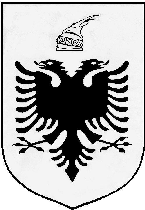 